Уважаемые налогоплательщики!В срок не позднее 30 апреля необходимо отчитаться 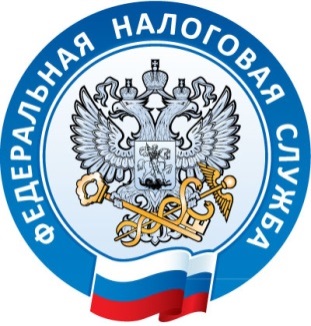 о доходах, полученных в 2022 годуУФНС России по Краснодарскому краю сообщает о том, 
что с 1 января до 30 апреля 2023 года налогоплательщики - физические лица обязаны отчитаться о своих доходах, полученных в 2022 году 
и представить в налоговую инспекцию по месту жительства декларацию 
по форме 3-НДФЛ.Направить декларацию должны граждане, получившие доходы:- от продажи имущества, находившегося в их собственности менее 5-х лет;- ценных бумаг; - долей в уставном капитале; - сдачи квартир, комнат и иного имущества в аренду;- выигрышей в лотереи и тотализаторы; - полученные в порядке дарения от лица, не являющимся близким родственником.Сэкономить время в подготовке декларации по форме 3-НДФЛ можно 
с помощью специализированной программы «Декларация», которая находится 
в свободном доступе на официальном сайте ФНС России www.nalog.gov.ru. Программа поможет правильно ввести данные из документов, автоматически рассчитает необходимые показатели, проверит правильность исчисления вычетов 
и суммы налога, а также сформирует документ для предоставления в налоговый орган.В настоящее время самым популярным способом является подача декларации с помощью «Личного кабинета налогоплательщика для физических лиц». Сервис позволит легко и быстро заполнить декларацию 3-НДФЛ: Подготовленная декларация будет направлена в налоговую инспекцию в электронном виде, 
а ход камеральной проверки заявитель сможет отслеживать в Личном кабинете. Обратите внимание, вход в Личный кабинет может быть осуществлен 
также при наличии подтвержденной учетной записи к Единому порталу государственных и муниципальных услуг. В бумажном виде декларацию налогоплательщики могут представить 
в инспекцию по месту жительства лично, через доверенное лицо или направить 
по почте. При подаче декларации через доверенное лицо необходимо наличие нотариально заверенной доверенности. Также представить декларацию можно через МФЦ.Представление налоговой декларации после установленного срока является основанием для привлечения гражданина к налоговой ответственности - взысканию штрафа в размере 5% неуплаченной суммы налога, за каждый полный или неполный месяц со дня, установленного для ее представления, но не более 30% указанной суммы и не менее 1000 рублей (п. 1 ст. 119 Налогового кодекса РФ).Обращаем внимание, что граждане, желающие воспользоваться правом 
на получение социальных и имущественных вычетов, могут представить налоговую декларацию в любое время в течение всего года.